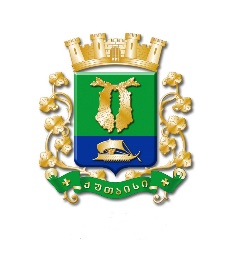 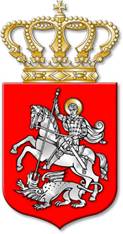 ს  ა  ქ  ა  რ  თ  ვ  ე  ლ  ოქალაქ  ქუთაისის  მუნიციპალიტეტის  საკრებულოგ  ა  ნ  კ  ა  რ  გ  უ  ლ  ე  ბ  ა     429ქალაქი  ქუთაისი		16		სექტემბერი		2021  წელი„ქალაქ ქუთაისის მუნიციპალიტეტის საკუთრებაში არსებული არამატერიალური ქონებრივი სიკეთის – შეზღუდული პასუხისმგებლობის საზოგადოება „საფეხბურთო კლუბი ტორპედო ქუთაისის“ 100%-იანი წილის ელექტრონული აუქციონის წესით (სასყიდლით, პირობებით), გასხვისების თაობაზე, ქალაქ ქუთაისის მუნიციპალიტეტისმერისათვის თანხმობის მიცემის შესახებ“ ქალაქ ქუთაისის მუნიციპალიტეტის საკრებულოს 2021 წლის 28 ივლისის №400 განკარგულებაში ცვლილების შეტანის თაობაზესაქართველოს კანონის „საქართველოს ზოგადი ადმინისტრაციული კოდექსი“ 63-ე მუხლის საფუძველზე:მუხლი 1. შეტანილ იქნეს ცვლილება „ქალაქ ქუთაისის მუნიციპალიტეტის საკუთრებაში არსებული არამატერიალური ქონებრივი სიკეთის – შეზღუდული პასუხისმგებლობის საზოგადოება „საფეხბურთო კლუბი ტორპედო ქუთაისის“ 100%-იანი წილის ელექტრონული აუქციონის წესით (სასყიდლით, პირობებით), გასხვისების თაობაზე, ქალაქ ქუთაისის მუნიციპალიტეტის მერისათვის თანხმობის მიცემის შესახებ“ ქალაქ ქუთაისის მუნიციპალიტეტის საკრებულოს 2021 წლის 28 ივლისის №400 განკარგულებაში, კერძოდ, განკარგულების დანართის (ქალაქ ქუთაისის მუნიციპალიტეტის საკუთრებაში არსებული არამატერიალური ქონებრივი სიკეთის – შეზღუდული პასუხისმგებლობის საზოგადოება „საფეხბურთო კლუბი ტორპედო ქუთაისის“ 100%-იანი წილის გასხვისების პირობები) პირველი მუხლის პირველ პუნქტში თარიღი: „არაუგვიანეს 2021 წლის 31 აგვისტომდე“, შეიცვალოს თარიღით: „არაუგვიანეს 2021 წლის 30 სექტემბრამდე“. გამომდინარე აქედან, განკარგულების დანართის პირველი მუხლის პირველი პუნქტი ჩამოყალიბდეს შემდეგი რედაქციით: „1. შეზღუდული პასუხისმგებლობის საზოგადოება „საფეხბურთო კლუბი ტორპედო ქუთაისის“ (საიდენტიფიკაციო კოდის №212917183) 100%–იანი წილის გადაცემიდან არაუგვიანეს 2021 წლის 30 სექტემბრამდე, არსებული კრედიტორული დავალიანების დასაფარად, განახორციელოს 670000.00 (ექვსასსამოცდაათიათასი) ლარის ინვესტიცია, ხოლო არაუგვიანეს 2021 წლის 31 დეკემბრამდე განახორციელოს არანაკლებ 1 800 000.00 (ერთი მილიონ რვაასი ათასი) ლარის ინვესტიცია.“.მუხლი 2. განკარგულება შეიძლება გასაჩივრდეს, კანონით დადგენილი წესით, ქუთაისის საქალაქო  სასამართლოში (ვ.კუპრაძის ქუჩა №11), მისი გაცნობიდან ერთი თვის ვადაში.მუხლი 3. განკარგულება ძალაში შევიდეს კანონით დადგენილი წესით.საკრებულოს  თავმჯდომარე			ირაკლი შენგელია